Despite many deliberations in AHGs and by PP-22 Committee 5, COM5 agreed not to adopt a new resolution based on proposals EUR/44A24/1 and ARG/AUS/CAN/USA/PRG/77/1 (Encouraging the participation of Industry in the work of the Union). The final draft proposal is contained in PP-22 TD/51-R1.With respect to proposals EUR/44A24/1 and ARG/AUS/CAN/USA/PRG/77/1, PP-22 agreed COM5 Recommendation 5 (ref. PP-22 C-189):“The Secretary-General and the Directors of the Bureaux continue to encourage the enhanced participation of entities and organizations in the activities of the Union, in accordance with all relevant provisions of the ITU Constitution and Convention.The Plenipotentiary Conference further invites the Director of Bureaux to bring this topic to the attention of their respective advisory groups, as appropriate.”_________________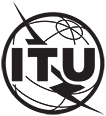 INTERNATIONAL TELECOMMUNICATION UNIONTELECOMMUNICATION STANDARDIZATION SECTORSTUDY PERIOD 2022-2024INTERNATIONAL TELECOMMUNICATION UNIONTELECOMMUNICATION STANDARDIZATION SECTORSTUDY PERIOD 2022-2024INTERNATIONAL TELECOMMUNICATION UNIONTELECOMMUNICATION STANDARDIZATION SECTORSTUDY PERIOD 2022-2024INTERNATIONAL TELECOMMUNICATION UNIONTELECOMMUNICATION STANDARDIZATION SECTORSTUDY PERIOD 2022-2024TSAG-TD112INTERNATIONAL TELECOMMUNICATION UNIONTELECOMMUNICATION STANDARDIZATION SECTORSTUDY PERIOD 2022-2024INTERNATIONAL TELECOMMUNICATION UNIONTELECOMMUNICATION STANDARDIZATION SECTORSTUDY PERIOD 2022-2024INTERNATIONAL TELECOMMUNICATION UNIONTELECOMMUNICATION STANDARDIZATION SECTORSTUDY PERIOD 2022-2024INTERNATIONAL TELECOMMUNICATION UNIONTELECOMMUNICATION STANDARDIZATION SECTORSTUDY PERIOD 2022-2024TSAGINTERNATIONAL TELECOMMUNICATION UNIONTELECOMMUNICATION STANDARDIZATION SECTORSTUDY PERIOD 2022-2024INTERNATIONAL TELECOMMUNICATION UNIONTELECOMMUNICATION STANDARDIZATION SECTORSTUDY PERIOD 2022-2024INTERNATIONAL TELECOMMUNICATION UNIONTELECOMMUNICATION STANDARDIZATION SECTORSTUDY PERIOD 2022-2024INTERNATIONAL TELECOMMUNICATION UNIONTELECOMMUNICATION STANDARDIZATION SECTORSTUDY PERIOD 2022-2024Original: EnglishQuestion(s):Question(s):N/AN/AN/AGeneva, 12-16 December 2022TDTDTDTDTDTDSource:Source:TSB DirectorTSB DirectorTSB DirectorTSB DirectorTitle:Title:Outcome of PP-22 concerning a draft new Resolution on industry participationOutcome of PP-22 concerning a draft new Resolution on industry participationOutcome of PP-22 concerning a draft new Resolution on industry participationOutcome of PP-22 concerning a draft new Resolution on industry participationContact:Contact:Contact:Emile-Bourne Armour-Heselton
TSBTel:	+41 22 730 5247
E-mail: emile-bourne.armour-heselton@itu.intTel:	+41 22 730 5247
E-mail: emile-bourne.armour-heselton@itu.intContact:Contact:Contact:Martin Euchner
TSBTel:	+41 22 730 5866
E-mail: martin.euchner@itu.intTel:	+41 22 730 5866
E-mail: martin.euchner@itu.intAbstract:This TD informs TSAG about the outcome of the Plenipotentiary Conference (Bucharest, 2022) (PP-22) concerning a proposal from several Member States (ARG/AUS/CAN/USA/PRG/BHA/CEPT) for a draft new Resolution on [Option 1. 
Encouraging the effective and sustained participation of telecommunication/ICT industry in the work of the UnionOption 2. 
Encouraging industry participation and membership in the work of the Union].Action:TSAG is invited to take note of this document.